個案研討： 跳下月台救人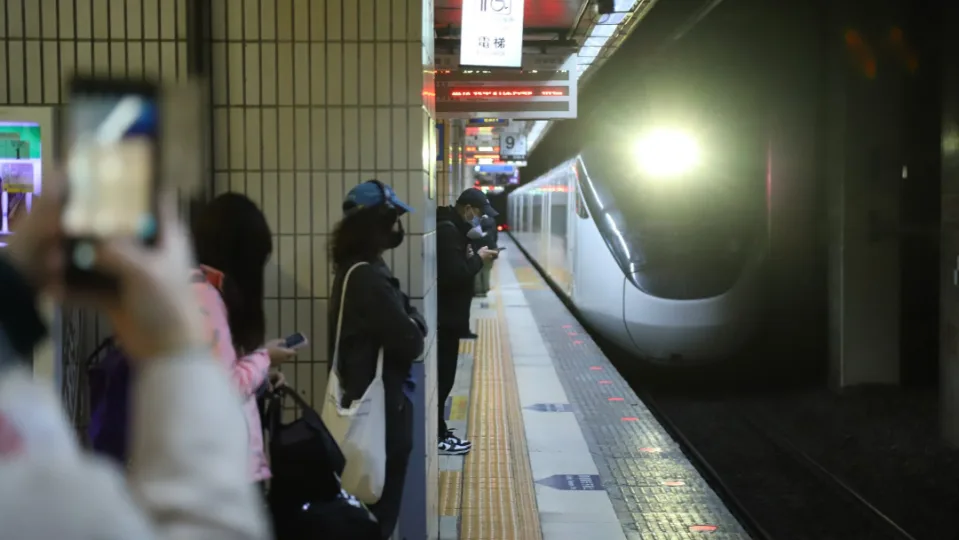 以下為一則新聞報導，請就此事件加以評論：台鐵板橋站上週六24日上午8時47分，一名在板橋站2月台等車的76歲婦人，突然因為腳部踩空跌落股道，30秒後列車就要進站，一旁的18歲李姓高中生隨即跳入軌道，將老婦拉至第二軌與第三軌的縫隙間躲藏，所幸兩人無礙，僅老婦腿部些擦挫傷。   (2024/02/26 太報)傳統觀點李同學謙虛地說：「我是站在月台邊，確認車子還沒進站才敢下去，然後把婆婆拉到月台中間的碎石區，安撫她的情緒，自身的安全也要顧到。」還好最後兩人平安無事。校方得知學生行為，表示會記獎表揚。台鐵表示，幸好當時還有約30秒可反應，但仍建議民眾發現類似狀況，務必先通知站務人員，不鼓勵民眾自行跳下救人，恐怕會增加風險。台鐵指出，為防止旅客落軌，於月台邊緣1公尺處畫設「黃色警戒線」，提醒民眾留意腳步，也在各主要車站月台邊緣約50公分位置，裝設「列車進站警示燈」，並在列車將進站或通過前，廣播提醒旅客注意。對於旅客較多的車站，在月台嚮導人員之外，還會增加保全或志工人員協助，以吹哨或呼喚方式提醒旅客勿靠近月台邊緣。另外，台鐵表示，正研議建置月台門的可行性，由於台鐵列車型式較多，月台門必須適用所有車種的車門位置，故將先於高雄車站試辦；目前正進行基本設計中，預計113年6月完成統包工程發包作業，113年12月底完成月台門試辦，並依據試辦成效評估於其他車站建置可行性。人性化設計觀點    這起民眾跳下月台救人成功的例子令人鼓舞，我們也對這位高中生的奮不顧身表示敬佩，給予表揚是應該的。台鐵目前防止事故的做法是：畫設「黃色警戒線」，提醒民眾留意腳步；在各主要車站月台邊緣約50公分位置，裝設「列車進站警示燈」；在列車將進站或通過前，廣播提醒旅客注意。且建議民眾發現緊急狀況時，務必先通知站務人員，不鼓勵民眾自行跳下救人，恐怕會增加風險。顯然，目前的措施，以本例來說對防止事故或已發生事故的處理，都還有改善之處。為什麼會有人掉落鐵軌？除了故意的推人及自殺以外，還有各式各樣的狀況，例如腳滑、頭暈、嘻鬧、揀東西、踩空、人多太擠……等等原因，目前的劃線、警示燈、吹哨、廣播…等方法對應的是在正常的狀況下才有功能，但會掉落軌道必然是異常的情況，以上的方法顯然就不管用了。至於發現緊急狀況時，還要先通知站務人員，顯然是來不及救人的，我們應該再想出更多的辦法才是。    以人性化設計的觀點，車站站台的設計必需事先考慮到安全性，所以重點是如何提高目前安全性的設計，目標是讓旅客不致於掉下去，最好是想掉下去也沒辦法。我們試提以下的研究方向，提供台鐵改善的參考：月台上裝設安全柵欄正如某些捷運站台設有安全柵欄，將月台邊與軌道區隔離開來，這當然是最好的辦法，不過成本較高，可能只適用於流量較大的車站。改善月台的防滑係數要考慮月台地板的防滑係數，一定要比一般處所高，避免有人滑倒，尤其是較常下雨的地區。如果是曾經有滑倒記錄的月台，不管有無造成傷害，都一定要檢討並改善月台地板的防滑係數。最大人流量的控管在連假、有大型活動…等特殊時機，搭乘旅客會有爆量的增加，這時要事先規劃好旅客的總流量管制工作，避免人潮擁擠，造成擠入軌道的事故。月台邊躲藏縫隙空間之設計本案例事故就是因為月台邊的縫隙發揮了功能才有驚無險，所有車站不妨自檢自己月台邊的縫隙設計是否有效，能否發揮功能，是否需要增設、加強或改善。縮小月台與列車間高度差及間隙差由於各型號車輛和各月台的設計可能未能配合良好，造成落差太大或間隙太大的現象，以致於旅客在上下車時發生踩空的事故，要主動檢視並想辦法改善。    同學們，關於本議題你遇到過類似的驚險案例嗎？還有沒有什麼補充？請提出分享討論。